ПРАВИТЕЛЬСТВО РОССИЙСКОЙ ФЕДЕРАЦИИПОСТАНОВЛЕНИЕот 31 марта 2001 г. N 251ОБ УТВЕРЖДЕНИИ ПЕРЕЧНЯПРЕДМЕТОВ РЕЛИГИОЗНОГО НАЗНАЧЕНИЯ И РЕЛИГИОЗНОЙ ЛИТЕРАТУРЫ,ПРОИЗВОДИМЫХ РЕЛИГИОЗНЫМИ ОРГАНИЗАЦИЯМИ (ОБЪЕДИНЕНИЯМИ)И ОРГАНИЗАЦИЯМИ, ЕДИНСТВЕННЫМИ УЧРЕДИТЕЛЯМИ (УЧАСТНИКАМИ)КОТОРЫХ ЯВЛЯЮТСЯ РЕЛИГИОЗНЫЕ ОРГАНИЗАЦИИ (ОБЪЕДИНЕНИЯ),И РЕАЛИЗУЕМЫХ ДАННЫМИ ИЛИ ИНЫМИ РЕЛИГИОЗНЫМИ ОРГАНИЗАЦИЯМИ(ОБЪЕДИНЕНИЯМИ) И ОРГАНИЗАЦИЯМИ, ЕДИНСТВЕННЫМИ УЧРЕДИТЕЛЯМИ(УЧАСТНИКАМИ) КОТОРЫХ ЯВЛЯЮТСЯ РЕЛИГИОЗНЫЕ ОРГАНИЗАЦИИ(ОБЪЕДИНЕНИЯ), В РАМКАХ РЕЛИГИОЗНОЙ ДЕЯТЕЛЬНОСТИ,ЗА ИСКЛЮЧЕНИЕМ ПОДАКЦИЗНЫХ ТОВАРОВ И МИНЕРАЛЬНОГОСЫРЬЯ, РЕАЛИЗАЦИЯ (ПЕРЕДАЧА ДЛЯ СОБСТВЕННЫХ НУЖД)КОТОРЫХ НЕ ПОДЛЕЖИТ НАЛОГООБЛОЖЕНИЮ (ОСВОБОЖДАЕТСЯОТ НАЛОГООБЛОЖЕНИЯ) НАЛОГОМ НА ДОБАВЛЕННУЮ СТОИМОСТЬВ связи с обращениями религиозных организаций в соответствии с подпунктом 1 пункта 3 статьи 149 Налогового кодекса Российской Федерации Правительство Российской Федерации постановляет:1. Утвердить прилагаемый перечень предметов религиозного назначения и религиозной литературы, производимых религиозными организациями (объединениями) и организациями, единственными учредителями (участниками) которых являются религиозные организации (объединения), и реализуемых данными или иными религиозными организациями (объединениями) и организациями, единственными учредителями (участниками) которых являются религиозные организации (объединения), в рамках религиозной деятельности, за исключением подакцизных товаров и минерального сырья, реализация (передача для собственных нужд) которых не подлежит налогообложению (освобождается от налогообложения) налогом на добавленную стоимость.(п. 1 в ред. Постановления Правительства РФ от 24.10.2022 N 1891)2. Настоящее Постановление вступает в силу с 1 января 2001 г.Председатель ПравительстваРоссийской ФедерацииМ.КАСЬЯНОВУтвержденПостановлением ПравительстваРоссийской Федерацииот 31 марта 2001 г. N 251ПЕРЕЧЕНЬПРЕДМЕТОВ РЕЛИГИОЗНОГО НАЗНАЧЕНИЯ И РЕЛИГИОЗНОЙ ЛИТЕРАТУРЫ,ПРОИЗВОДИМЫХ РЕЛИГИОЗНЫМИ ОРГАНИЗАЦИЯМИ (ОБЪЕДИНЕНИЯМИ)И ОРГАНИЗАЦИЯМИ, ЕДИНСТВЕННЫМИ УЧРЕДИТЕЛЯМИ (УЧАСТНИКАМИ)КОТОРЫХ ЯВЛЯЮТСЯ РЕЛИГИОЗНЫЕ ОРГАНИЗАЦИИ (ОБЪЕДИНЕНИЯ),И РЕАЛИЗУЕМЫХ ДАННЫМИ ИЛИ ИНЫМИ РЕЛИГИОЗНЫМИ ОРГАНИЗАЦИЯМИ(ОБЪЕДИНЕНИЯМИ) И ОРГАНИЗАЦИЯМИ, ЕДИНСТВЕННЫМИ УЧРЕДИТЕЛЯМИ(УЧАСТНИКАМИ) КОТОРЫХ ЯВЛЯЮТСЯ РЕЛИГИОЗНЫЕ ОРГАНИЗАЦИИ(ОБЪЕДИНЕНИЯ), В РАМКАХ РЕЛИГИОЗНОЙ ДЕЯТЕЛЬНОСТИ,ЗА ИСКЛЮЧЕНИЕМ ПОДАКЦИЗНЫХ ТОВАРОВ И МИНЕРАЛЬНОГОСЫРЬЯ, РЕАЛИЗАЦИЯ (ПЕРЕДАЧА ДЛЯ СОБСТВЕННЫХ НУЖД)КОТОРЫХ НЕ ПОДЛЕЖИТ НАЛОГООБЛОЖЕНИЮ (ОСВОБОЖДАЕТСЯОТ НАЛОГООБЛОЖЕНИЯ) НАЛОГОМ НА ДОБАВЛЕННУЮ СТОИМОСТЬ1. Предметы храмового пространства:а) священные предметы, предметы религиозного поклонения, в том числе престолы, жертвенники, голгофы, антиминсы, потиры, дискосы, звездицы, копия, лжицы, иконы, канонические изображения, плащаницы, а также принадлежности и части, составляющие с этими предметами единое целое, в том числе облачения, покровы, иконные доски, ризы, рамки икон;б) предметы храмового убранства и архитектурные элементы храма, в том числе иконостасы, царские и диаконские врата, аналои, киоты, сени, столы панихидные, купола, шары и конусы к купольной религиозной символике, паникадила, ограждения алтарные и клиросные, стасидии, подсвечники, семисвечники, кандила, светильники, лампады, баки и чаши водосвятные, ковчеги, седалища, кресла-троны, раки, гробницы, доски именные храмовые, решетки оконные храмовые, шкафы алтарные, ящики для свечей и огарков, а также принадлежности и части, составляющие с этими предметами единое целое, в том числе облачения для аналоя, стаканчики и поплавки для лампад.2. Предметы, необходимые для отправления богослужений, обрядов и церемоний:а) предметы религиозной символики и атрибутики, в том числе кресты всех разновидностей, панагии, медальоны, ладанки, жезлы, посохи, памятные знаки, ордена и медали религиозных организаций, хоругви, штандарты, вертепы рождественские, салфетки под пасхальные куличи, пасочницы, художественные пасхальные яйца, пояса с молитвами, а также праздничные подарочные наборы, составляемые из предметов в соответствии с настоящим перечнем;б) вещества и предметы, необходимые для совершения богослужений и религиозных обрядов, в том числе свечи, елей, миро, лампадное масло, ладан, уголь кадильный, благовония, просфоры, артосы; колокола для церковных звонов (богослужебного назначения), венцы, крестильные наборы, кадила, кации, сионы, кропила, орлецы, печати для артоса и просфор, приборы для соборования, стручцы, дароносицы, дарохранительницы, рипиды, трехсвечники пасхальные, примикирии, дикирии, трикирии, херувимы, фонари церковные, оклады на евангелие, апостол и чиновник; блюда, ковши, кувшины, иные сосуды; кружки для пожертвований, купели, ладаницы, гребни архиерейские, ларцы; катапетасмы, завесы, четки, платы для причащения, илитоны; наборы для треб, погребальные принадлежности, в том числе погребальные наволочки, покрывала, подушки, комплекты из этих принадлежностей; покровцы, воздухи, рушники для омовения, наклейки требные, праздничные наклейки, закладки в богослужебную литературу;(в ред. Постановления Правительства РФ от 03.12.2002 N 862)в) одежда и головные уборы религиозного назначения:богослужебные облачения, в том числе мантии архиерейские, стихари, фелони, епитрахили, пояса, поручи, набедренники, палицы, подризники, саккосы, омофоры, подсаккосники, митры, камилавки, сулки, а также элементы их отделки, в том числе позвонцы, скрижали, пуговицы облачения;одежда и головные уборы церковно- и священнослужителей, в том числе рясы, подрясники, мантии монашеские, жилеты, пояса, скуфьи, клобуки, куколи, апостольники, параманы, платки, рубахи и платья монашеские, а также элементы их отделки;специализированная одежда и головные уборы, в том числе фартуки, нарукавники, используемые при освещении престола, косынки храмовые, форменная одежда студентов духовных учебных заведений и других учреждений религиозных организаций.3. Специализированные вспомогательные предметы, необходимые для хранения, установки, функционирования и перемещения предметов, указанных в пунктах 1 и 2 настоящего перечня, в том числе подставки, кронштейны, вешалки, держатели, древки, колпаки, накидки, накладки, пакеты, мешочки, полки, футляры, цепи, ящики, шкафы, носилки.4. Издательская продукция религиозного назначения:а) богослужебная литература, в том числе Священное Писание, чинопоследования, указания, ноты, служебники, требники, чиновники, каноники, минеи, а также молитвословы, религиозные календари, помянники, святцы;б) богословские, религиозно-образовательные и религиозно-просветительские книжные издания;в) официальная бланковая и листовая продукция религиозных организаций, в том числе отдельные молитвы, канонические изображения, изречения, открытки и конверты религиозных организаций, патриаршие и архиерейские послания и адреса, грамоты, приглашения, дипломы духовных учебных заведений, свидетельства о совершении таинств и паломничества.5. Аудио- и видеоматериалы религиозного назначения, имеющие маркировку с полным официальным наименованием религиозной организации (далее именуются - аудио- и видеоматериалы):а) аудио- и видеоматериалы, иллюстрирующие вероучение и соответствующую ему практику, в том числе богослужения, религиозные обряды, церемонии и паломничество;б) аудио- и видеоматериалы богословского и религиозно-образовательного содержания (кроме анимационных, игровых (художественных) фильмов), содержащие пособия по обучению религии и религиозному воспитанию.(п. 5 введен Постановлением Правительства РФ от 03.12.2002 N 862)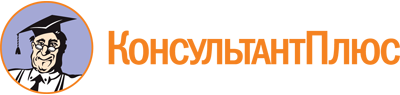 Постановление Правительства РФ от 31.03.2001 N 251
(ред. от 24.10.2022)
"Об утверждении перечня предметов религиозного назначения и религиозной литературы, производимых религиозными организациями (объединениями) и организациями, единственными учредителями (участниками) которых являются религиозные организации (объединения), и реализуемых данными или иными религиозными организациями (объединениями) и организациями, единственными учредителями (участниками) которых являются религиозные организации (объединения), в рамках религиозной деятельности, за исключением подакцизных товаров и минерального сырья, реализация (передача для собственных нужд) которых не подлежит налогообложению (освобождается от налогообложения) налогом на добавленную стоимость"Документ предоставлен КонсультантПлюс

www.consultant.ru

Дата сохранения: 08.06.2023
 Список изменяющих документов(в ред. Постановлений Правительства РФ от 06.09.2002 N 661,от 03.12.2002 N 862, от 24.10.2022 N 1891)Список изменяющих документов(в ред. Постановлений Правительства РФ от 06.09.2002 N 661,от 03.12.2002 N 862, от 24.10.2022 N 1891)